НАПРАВЛЕНИЕ
НА ОБЯЗАТЕЛЬНОЕ ПСИХИАТРИЧЕСКОЕ ОСВИДЕТЕЛЬСТВОВАНИЕФ.И.О.  Дата рождения  Место работы  Адрес регистрации:в соответствии со ст. 213 Трудового кодекса Российской Федерации направляется на обязательное психиатрическое освидетельствование с целью определения соответствия состояния здоровья поручаемой ему (ей) работе в должности 
(перечень выполняемых работ и вредных и (или) опасных производственных факторов)Специалист по ОТ                                                                                                           М.П.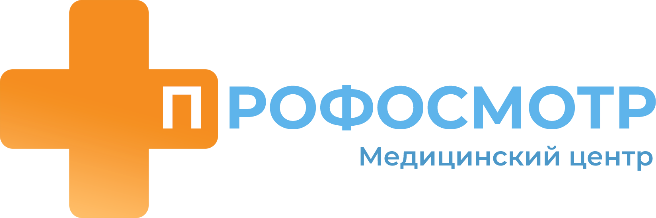 (должностное лицо)(подпись)(фамилия, инициалы)“” г.